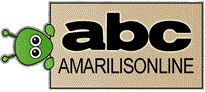                                     http://nemacki.amarilisonline.com/GlagolPrevodLekcijaheißenzvati se1kommendolaziti1sprechen, du sprichst, er sprichtgovoriti1engänzendopuniti1fragenpitati1hörenslušati1lesenčitati1markirenoznačavati1meinenmisliti1passenodgovarati1ratenpogoditi1sagenreći1sehen,du siehst, er siehtvideti1zeigenpokazati1zu· ordnenpoređati1buchstabierenspelovati1seinbiti1passirendogoditi se1lebenživeti2habenimati2wohnenstanovati2an·kreuzenprecrtati2aus·fülenispuniti2schreibenpisati2spielenigrati2studierenstudirati2sich vor·stellenpredstaviti se2Durst habenbiti žedan3Hunger habenbiti gladan3essen, du isst, er isstjesti3schmeckenprijati3trinkenpiti3kostenkoštati3antwortenodgovoriti3brauchentrebati3glaubenmisliti3helfen, du hilfst, er hilftpomoći3kaufenkupiti3möchtenželeti3nennenimenovati3notirenzabeležiti3zeichnencrtati3mieteniznajmiti stan4vermietenizdavati stan4bezahlenplatiti4findennaći4gefallen, es gefälltdopadati se4suchentražiti4liebenvoleti4machenraditi4ordnenpoređati4vergleichenuporediti4arbeitenraditi5auf·räumenpospremiti5auf·stehenustati5ein·kaufenkupovati5fern·sehen, du siehst fern, er sieht ferngledati TV5frühstückendoručkovati5kochenkuvati5gehenići5an·fagen, du fängst, er fängtzapočeti5an·rufentelefonirati5erzahlenpričati, pripovedati5regnenpadati kiša6schneienpadati sneg6scheinensijati6schwimmenplivati6fahren, du fährst, er fährtvoziti6grillenroštiljati6joggendžogirati6reisenputovati6schlafen, du schläfst, er schläfstspavati6tanzenplesati6treffen, du triffst, er trifftsretati6wandernšetati po prirodi6bleibenostati6dabei·habenimati kod sebe6guckengledati6nehmen, du nimmst, er nimmtuzeti6kennenpoznavati6mit·nehmen, du nimmst mit, poneti sa sobom6schickenposlati6lernen, habe gelerntučiti7verstehn, habe verstandenrazumeti7denken, hat gedachtmisliti7geben, du gibst, er gibt, hat gegebendati7können, ich kann, er kann, hat gekonntmoći7lachen, hat gelachtsmejati se7singen, hat gesungenpevati7tun, hat getančiniti, raditi7wollen, ich will, er will, hat gewollthteti7